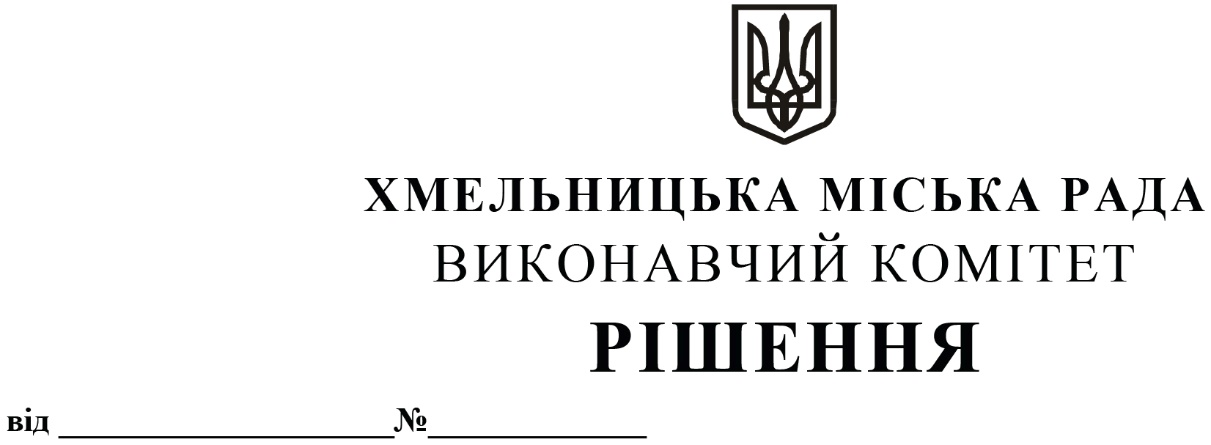 Про підведення підсумків фінансово-господарської діяльності бюджетних установ за 2023 рік, що належать Хмельницькій міській територіальній громадіЗаслухавши інформацію заступника міського голови Кривака М. М. щодо результатів фінансово-господарської діяльності бюджетних установ за 2023 рік, з метою підвищення ефективності використання та економії бюджетних коштів, покращення показників фінансово-господарської діяльності бюджетних установ Хмельницької міської територіальної громади, керуючись законом України «Про місцеве самоврядування в Україні», виконавчий комітет міської радиВИРІШИВ:1. Інформацію про підведення підсумків фінансово-господарської діяльності бюджетних установ Хмельницької міської територіальної громади (додаток) взяти до відома.2. Департаменту освіти та науки (Кшановська О.В.):2.1. провести інвентаризацію груп подовженого дня, забезпечити оптимальну їх кількість та відповідну їх наповнюваність;2.2. забезпечити ефективне використання спеціального фонду та використання залишків коштів, які утворилися станом на 01.01.2024 року;2.3. сформувати оптимальну мережу класів закладів загальної середньої освіти та груп закладів дошкільної освіти, враховуючи наповнюваність та відвідуваність закладів освіти на теперішній час, та привести у відповідність штатну чисельність працівників закладів;2.4. забезпечити постійний контроль за якістю харчування учнів та дітей в закладах освіти, а також закупівельними цінами на продукти харчування;2.5. активізувати роботу закладів професійно-технічної освіти щодо:збільшення кількості учнів, які навчаються за державним замовленням;ліцензування нових та актуальних на ринку праці професій;збільшення надходжень до спеціального фонду, в тому числі від виробничої практики;2.6. забезпечити належний стан споруд цивільного захисту (укриттів) в закладах освіти, завершити будівництво нових укриттів;2.7. забезпечити належне виконання підпорядкованими закладами освіти/комунальними установами Концепції системи енергетичного менеджменту Хмельницької міської територіальної громади, з метою економії витрат на енергоносії.Управлінню культури і туризму (Ромасюков А. Є.):розглянути можливість збільшення кількості учнів в мистецьких школах шляхом відкриття класів, груп, в т.ч. на базі загальноосвітніх шкіл міської територіальної громади;вжити заходів щодо збільшення кількості учнів в закладах культури на засадах самоокупності;у наступному навчальному році привести у відповідність плату за навчання до фактичних витрат;вжити заходів щодо збільшення підвідомчими закладами власних надходжень до спеціального фонду та ефективного їх використання;забезпечити належний облік реалізації квитків під час проведення концертних програм муніципального академічного камерного хору та муніципального академічного естрадно-духового оркестру;до 1 вересня 2024 року відкрити гуртки у центрі культури і дозвілля села Копистин старостинського округу з центром в селі Копистин на засадах самоокупності;музею-студії фотомистецтва з 1 червня 2024 року розпочати роботу реалізованого громадського проєкту «Лабораторія ручного друку»;музею-студії фотомистецтва активізувати популяризацію роботи закладу в соцмережах, залучати туристичні організації до співпраці, запровадити показ виїзних фотовиставок у загальноосвітніх школах;школі мистецтв «Озерна» до 1 жовтня 2024 року надати пропозиції щодо використання відкритого майданчика з облаштуванням мистецького простору;музичній школі №1 ім. М. Мозгового з 1 вересня 2024 року збільшити набір учнів на відділи народних та духових інструментів;вирішити питання розміщення вихованців Художньої школи та школи іконопису «Нікош» під час повітряних тривог в укритті на базі стадіону «Поділля» ДЮСШ № 1;пришвидшити початок ремонтних робіт в міському будинку культури, надати пропозиції щодо розміщення клубних формувань під час проведення ремонтних робіт.Управлінню молоді та спорту (Головатюк В.С.):вжити заходів щодо збільшення підвідомчими закладами надходжень до спеціального фонду та ефективного їх використання;вивчити питання щодо надання в оренду майна та запровадження платних послуг в ДЮСШ № 4 та ДЮСШ «Авангард»;проаналізувати ефективність фінансової підтримки дитячо-юнацьким спортивним школам «Буревісник», «Спартак» та завершити їх перехід з фізкультурно- спортивного товариства «Україна» в підпорядкування Хмельницької міської територіальної громади;впорядкувати види спорту між дитячо-юнацькими спортивними школами відповідно до розташування їхньої інфраструктури;розглянути питання щодо передачі з балансу ДЮСШ № 3 водно-спортивної станції по вул. Нижня Берегова, 2/1 та відділення веслування на байдарках та каное на баланс ДЮСШ № 4;розглянути питання щодо передачі майданчика з балансу Центру по роботі з дітьми та підлітками за місцем проживання по вул. Старокостянтинівське шосе 2/1 «3» управляючій муніципальній компанії «Озерна» Хмельницької міської ради, у зв’язку з аварійним станом та неможливістю його обслуговування;розглянути можливість передачі Центром по роботі з дітьми та підлітками за місцем проживання земельної ділянки по вул. Прибузькій, 36 управляючій муніципальній компанії «Центральна» Хмельницької міської ради;сформувати оптимальну мережу клубів, посилити контроль за відпрацюванням робочого часу працівниками, відвідуванням гуртків з метою ефективної роботи Центру по роботі з дітьми та підлітками за місцем проживання;збільшити проведення масових, загальноміських заходів та контингенту їх учасників у підтримку військових, що відповідають напрямам роботи комунальної установи «Молодіжний центр»;запровадити сучасні методи роботи комунальної установи «Молодіжний центр», розглянути питання впровадження навчання медіаграмотності з метою охоплення більшої та постійної кількості молодіжної аудиторії.Управлінню праці та соціального захисту населення (Воронецькому С.І.):посилити контроль за веденням бухгалтерського обліку, складанням фінансової та бухгалтерської звітності в підпорядкованих закладах;здійснювати контроль за наданням підпорядкованими установами соціальних послуг у відповідності до Закону України «Про соціальні послуги»;забезпечити налагодження співпраці підпорядкованих закладів з аналогічними установами в Україні та за межами країни для набуття досвіду та розширення спектра послуг – протягом року;посилити роботу зі ЗМІ та на інтернет майданчиках, розвивати віртуальну комунікацію установ;надати пропозиції щодо питань збільшення площі футбольного поля Позаміського дитячого закладу оздоровлення та відпочинку «Чайка», яке відповідатиме всім сучасним стандартам та вимогам, облаштування пляжу та лісових бігових доріжок, організувати розроблення проєкту – до 01.06.2024 року;організувати розроблення проєктно-кошторисної документації на ремонт басейну Позаміського дитячого закладу оздоровлення та відпочинку «Чайка» – до 01.08.2024 року;надати пропозиції щодо доцільності передачі на баланс Позаміського дитячого закладу оздоровлення та відпочинку «Чайка» закладу ДОП «Лісова казка» що розширить спектр послуг та кількість відпочиваючих –до 01.08.2024  року;забезпечити харчуванням контингенту Рекреаційного центру «Берег надії» Позаміським дитячим закладом оздоровлення та відпочинку «Чайка» Хмельницької міської ради – до 01.06.2024 року;посилити співпрацю підпорядкованих закладів з благодійними, релігійними організаціями для залучення благодійної допомоги – протягом року;Ініціювати перед акціонерним товариством «Українська залізниця» питання щодо передачі на баланс Хмельницькому міському центру соціальної підтримки та адаптації другої частини будівлі поліклініки за адресою вул. Б.Олійника, 191 – до 01.07.2024 року;надати пропозиції щодо необхідності нового приміщення для реорганізації Хмельницького міського центру комплексної реабілітації дітей з інвалідністю «Школа життя» та розширення послуг – до 01.08.2024 року;Контроль за виконанням рішення покласти на заступника міського голови Кривака М.М.Міський голова								Олександр СИМЧИШИНДодаток до рішеннявиконавчого комітетувід 16.05.2024 № 798Галузь «Освіта».В 2023 році в Хмельницькій міській територіальній громаді функціонувало 149 установ, що на 2 од. менше ніж на початок 2023 року (151 установа), в тому числі: 59 закладів дошкільної освіти, 49 закладів загальної середньої освіти, 2 спеціальні заклади загальної середньої освіти для дітей з вадами у фізичному чи розумовому розвитку, спортивний ліцей, 6 закладів професійної (професійно-технічної) освіти, 4 заклади позашкільної освіти, 2 інклюзивно-ресурсних центри, центр професійного розвитку педагогічних працівників, служба бухгалтерського обліку, планування та звітності Департаменту, господарська служба Департаменту, 23 логопедичних пункти, з кількістю зайнятих ставок на кінець 2023 року 9 273,87 одиниць, що на 167,74 од. більше, ніж на початок 2023 року (9 106,14 одиниць). У галузі станом на 01.01.2024 року працювало 7 647 особи, в тому числі 4 704 особи – педагогічних працівників.На утримання діючої мережі установ освіти у 2023 році спрямовано 2 285 099,4 тис. грн, в тому числі за рахунок трансфертів – 652 375,7 тис. грн, за рахунок коштів бюджету громади – 1 632 723,7 тис. гривень. У порівнянні з 2022 роком видатки на галузь збільшились на 472 848,0 тис. грн або на 26,1%.Призначення головного розпорядника Департаменту освіти та науки Хмельницької міської ради на 2023 рік по загальному фонду затверджено в сумі 1 998 053,2 тис. гривень. Касові видатки за 2023 рік склали 1 963 175,4 тис. грн або 98,3% до затверджених призначень на рік.Так, в розрізі основних функцій видатки склали:дошкільна освіта – 542 224,8 тис грн або 27,6% ;загальна середня освіта – 1 170 784,6 тис. грн або 59,6%;позашкільна освіта – 33 187,9 тис. грн або 1,7%;професійно-технічна освіта – 171 696,5 тис. грн або 8,8%інші заклади та видатки – 45 281,6 тис. грн або 2,3% до обсягу видатків загального фонду.У видатках загального фонду бюджету по галузі значну питому вагу складають видатки на оплату праці – 1 520 633,5 тис. грн або 77,4%, на оплату комунальних послуг та енергоносіїв – 137 637,3 тис. грн або 7,0%, на харчування – 116 002,1 тис. грн або 5,9%, на виплату стипендій – 30 739,9 тис. грн або 1,5%, інші видатки – 160 509,7 тис. грн або 8,2%.Видатки на оплату праці дали змогу забезпечити матеріальні стимули до заробітної плати для педагогічних працівників галузі, спеціалістів та технічному персоналу по галузі «Освіта» в 2023 році, в тому числі виплату надбавки за престижність праці в максимальному розмірі 30% (Вінницька громада – 5%, Тернопільська, Луцька громади – 10%, Сумська громада – 12%, Полтавська громада – від 5% до 20%, Одеська громада – 16%, Дніпровська, Чернігівська, Житомирська громади – 20%, Черкаська громада – 25%, Ужгородська громада – від 20% до 30%).Видатки загального фонду бюджету на харчування у 2023 році склали 116 002,1 тис. грн та обраховані виходячи з вартості 1 дітодня, а саме: харчування учнів 1-4 класів в закладах загальної середньої освіти  вартість харчування 1 учня становила 27,0 гривень; у закладах дошкільної освіти  вартість харчування в день однієї дитини становила 49,0 грн (із розрахунку 19,6 грн за кошти бюджету та 29,40 грн за батьківську плату), у спеціальних закладах загальної середньої освіти вартість харчування одного учня/вихованця складає 55,0 грн проти 49,0 грн у 2022 році;харчування учнів спортивного ліцею – 150,0 грн, проти 122,0 грн в 2022 році;дітей-сиріт та дітей з малозабезпечених сімей, АТО та переселенці у закладах дошкільної освіти – 49,0 грн та у закладах середньої освіти – 27,0 гривень;діти, що навчаються інклюзивно забезпечувались харчуванням у закладах дошкільної освіти вартістю 49,0 гривень.У 2022 році розширено пільгову категорію дітей. Відповідно до рішення позачергової 22-ї сесії Хмельницької міської ради від 21.12.2022 року № 33 безкоштовним харчуванням забезпечені діти осіб, які брали участь у заходах, необхідних для забезпечення оборони України, захисту безпеки населення та інтересів держави у зв’язку з військовою агресією російської федерації проти України, з сімей загиблих Захисників та Захисниць, дітей членів добровольчих формувань територіальних громад під час їх участі у заходах підготовки добровольчих формувань територіальних громад, а також виконання ними завдань територіальної оборони України та дітей з числа внутрішньо переміщених осіб чи дітей, які мають статус дитини, яка постраждала внаслідок воєнних дій і збройних конфліктів.Видатки на оплату комунальних послуг та енергоносіїв у 2023 році обраховано в сумі 137 637,3 тис. грн, що на 2 499,9 тис. грн більше 2022 року. На збільшення видатків вплинуло збільшення фактичного використання енергоносіїв. Економія в натуральних показниках: від споживання тепла – 116,8 Гкал (0,4%) та гарячої води – 1 080,3 м3; збільшення використання: холодної води на 17 124 м3 (12,3%), електроенергії – 629 057,82 кВт*год (21,4%) та газу – 28 123,1 м³ (18,3%). На збільшення фактичного використання вплинуло відновлення роботи закладів освіти в очному форматі, що призвело до збільшення відвідувань. У 2023 році підпорядковані заклади освіти дотримувались Концепції системи енергетичного менеджменту Хмельницької міської територіальної громади, що забезпечило раціональне використання енергоресурсів. Поточні видатки бюджету 2023 року по галузі «Освіта» склали 102 352,4 тис. грн, які було спрямовано на придбання обладнання, матеріалів для ремонтних робіт господарським способом, посуду, спортивного інвентарю та інвентарю для майстерень з трудового навчання, заміни аварійних дерев`яних вікон та дверей на енергоефективні, енергозберігаючі металопластикові та облаштування віконних укосів. Здійснено поточні ремонти споруд цивільного захисту, покрівель, санвузлів, електромереж, приміщень та благоустрою територій в закладах освіти. Проведено вогнезахисне просочення дерев'яних конструкцій та встановлено системи «Тривожна кнопка».Обсяг видатків спеціального фонду бюджету становив 319 576,9 тис. грн, що у порівнянні з 2022 роком більше на 207 504,7 тис. грн або в 2,9 рази, в тому числі видатки бюджету розвитку – 159 002,5 тис. грн, що у порівнянні з 2022 роком більше на 137 357,9 тис. грн або в 7,3 рази.Капітальні видатки спрямовано на часткове оновлення матеріально-технічної бази (навчальне та комп’ютерне обладнання, поповнення бібліотечного фонду, обладнання для харчоблоків, генератори, шкільний автобус), виконання капітальних ремонтів (пожежні сигналізації, харчоблоки, покрівлі, приміщення, система теплопостачання). Завершено будівництво модульної котельні у ВПУ № 11, придбано та встановлено модульні котельні для 2-х закладів освіти сільської місцевості, капітальні ремонти з утеплення будівель та фасаду. Розпочато будівництво споруд цивільного захисту.У 2023 році мережа закладів загальної середньої освіти комунальної форми власності складала 52 установи, в яких навчалося 38 684 учнів, що на 487 учнів менше ніж у 2022 році – 39 171. Всього з 1 вересня 2023 року кількість класів закладів загальної середньої освіти зменшилась на 2 класи і становила 1 353 класи.Наповнюваність класів у закладах загальної середньої освіти в 2023 році зменшилась з 28,9 учнів (1 355 класів) до 28,6 учнів (1 353 класи).Кількість здобувачів освіти, які виїхали за кордон, проте продовжують навчатися в закладах загальної середньої освіти громади – 1 742 учні (4,5%), з них організовано освітній процес: з використанням технологій дистанційного навчання – для 238 учнів, за сімейною (дистанційною) формою – для 281 учня, за екстернатною формою – для 1 223 учнів.Найменший показник наповнюваності класів склався у закладах освіти сільської місцевості (6,4 – 22,3) та спеціальних закладах загальної середньої освіти (5,3 – 10,4), також у Спортивному ліцеї (20,8), ЗОШ № 13 (22,3), НВО № 23 (24,7), СЗОШ № 19 (26,3), Ліцеї № 15 (27,0), НВК № 6 (27,5), Ліцеї № 6 (27,7), СЗОШ № 29 (27,8). Найбільший в: Початковій школі № 1 (35,9), Ліцеї № 4 (33,9), Ліцеї № 11 (33,5), Ліцеї №1 (33,4), Ліцеї № 5 (32,8).Середні витрати на 1-го учня в закладах загальної середньої освіти за 2023 рік без урахування видатків на ремонти та інклюзію склали 29,0 тис. грн та збільшились на 6,1 тис. грн або на 26,6% в порівняні з 2022 роком (22,9 тис. гривень). Високими залишаються витрати на 1-го учня Спортивного ліцею, які за 2023 рік без урахування видатків на ремонт склали 105,4 тис. грн та збільшились на 19,3 тис. грн або на 22,4% в порівняні з 2022 роком (86,1 тис. грн), в спеціальних школах – 185,0 тис. грн у 2023 році та збільшились на 21,3 тис. грн або на 13,0% в порівняні з 2022 роком (163,7 тис. грн), в школах сільської місцевості – 53,9 тис грн у 2023 році та збільшились на 6,1 тис. грн або на 12,8% в порівняні з 2022 роком (47,8 тис. гривень).Найвища вартість 1-го учня у закладах міста склалась у Ліцеї № 1 (31,9 тис. грн), Ліцеї № 6 (31,1 тис. грн), Ліцеї № 8 (37,4 тис. грн), СЗОШ № 19 (37,0 тис. грн), НВО № 23 (41,4 тис. гривень). Найменша вартість 1-го учня в Ліцеї № 4 (23,7 тис. грн), Ліцеї № 13 (23,1 тис. грн), Ліцеї № 14 (22,6 тис. грн), Ліцеї № 16 (23,8 тис. грн), Початковій школі № 1 (23,2 тис. гривень).Станом на 01.01.2024 року найкраще освоєні кошти по спеціальному фонду в таких закладах загальної середньої освіти: СЗОШ № 12, СЗОШ № 32, ліцей № 11, ліцей № 18, ліцей № 1. Найбільші залишки коштів на спеціальному рахунку в СЗОШ № 18 (661,1 тис. грн), ліцеї № 17 (553,6 тис. грн), НВО № 23 (458,3 тис. грн), Початкова школа № 1 (436,8 тис. грн), Початкова школа № 2 (406,9 тис. гривень).У зв’язку зі збільшення кількості груп подовженого дня, враховуючи звернення від керівників загальної середньої освіти, у 2023-2024 навчальному році введено 28,0 ставок вихователів ГПД. У 2022-2023 навчальному році їх кількість становила 116,5 шт. од. у закладах загальної середньої освіти та 14,5 шт. од. у спеціальних закладах загальної середньої освіти, а у 2023-2024 навчальному році – 144,5 шт. од. у закладах загальної середньої освіти та 15,0 шт. од. у спеціальних закладах загальної середньої освіти. У закладах загальної середньої освіти у 2022-2023 навчальному році функціонувало 167 груп на безкоштовній основі, з них 91 – група в режимі довготривалої роботи та 76 – в режимі короткотривалої роботи, у 2023-2024 навчальному році функціонує 216 груп на безкоштовній основі, з них 95 – груп в режимі довготривалої роботи та 121 груп – в режимі короткотривалої роботи. Кількість учнів, що відвідують безкоштовні групи подовженого дня налічує 6 794 осіб, або 43,8% учнів 1-4 класів. Кількість учнів, що відвідувала групи подовженого дня 2022-2023 навчального року становила 4 937 осіб, або 30,3% учнів 1-4 класів. Найбільша кількість створених у 2023 році груп подовженого дня і високий показник охоплення учнів, що відвідує, склав в: Початковій школі № 3 (+8 груп), Початковій школі № 1 (+6 груп), НВК № 6 (+5 груп), Ліцей № 4 (+3 групи), СЗОШ № 12 (+3 групи), Початковій школі № 2 (+3 групи).У 2023 році у місті функціонувало 59 закладів дошкільної освіти міської комунальної власності, з них 53 – заклади дошкільної освіти, 6 – дошкільні підрозділи у складі ЗЗСО (Початкова школа № 2, Початкова школа  № 5, НВО № 23, Богдановецька гімназія, Водичківська гімназія) та 1 – при СЗОШ № 33.У 2023 році по мережі закладів дошкільної освіти налічувала 12 181 дитину, що на 278 (9,8%) дітей менше ніж у 2022 році, та 460 груп, проти 461 у 2022 році.Загальна кількість дітей по заявах на збереження місця в закладах дошкільної освіти станом на 01.04.2024 року – 1349 осіб (11,1%), з них: перебувають за кордоном – 411 особа, збереження місця за сімейними обставинами – 938 осіб.Аналізуючи відтік дітей за кордон, здійснивши моніторинг електронної черги, кількість заяв від батьків для збереження місця за сімейними обставинами, з метою приведення у відповідність фактичного та спискового наповнення закладів дошкільної освіти ймовірне скорочення орієнтовно до 20 груп по галузі.Також здійснено аналіз наповнюваності закладів дошкільної освіти по мікрорайонах міста та сільської місцевості громади для відсоткового порівняння до фактичної відвідуваності та до спискового складу для прийняття подальших рішень щодо скорочення груп та штатів.Фактична відвідуваність груп у закладах дошкільної освіти в 2023 році збільшилась з 12,2 вихованців (461 група) до 12,9 вихованців (460 груп).Найменший показник фактичного відвідування груп склався у дошкільному підрозділі СЗОШ № 33 – 4,0 та у закладах освіти сільської місцевості (6,0 – 10,0), а також ХЗДО № 15 (9,0), ХЗДО № 28 (10,0), ХЗДО № 30 (10,0), ХЗДО № 33 (11,0), ХЗДО № 40 (11,0), ХЗДО № 43 (11,0), ХЗДО № 48 (11,0), ХЗДО № 49 (11,0). Найбільший в: ХЗДО № 9 (19,0), ХЗДО № 2 (18,0), ХЗДО № 32 (18,0), ХЗДО № 50 (18,0), ХЗДО № 56 (17,0), ХЗДО № 53 (17,0), ХЗДО № 29 (17,0).Витрати на 1 дитину в закладах дошкільної освіти без урахування видатків на ремонт та інклюзію по фактичному відвідуванні дітей склали 88,0 тис. грн, що на 6,5% більше, ніж в 2022 році (82,6 тис. гривень). Найвища вартість утримання 1-ї дитини в дошкільному підрозділі СЗОШ № 33 – 215,2 тис. грн та закладах дошкільної освіти сільської місцевості (від 97,3 тис. грн до 161,1 тис. грн), а також: ХЗДО № 10 (102,4 тис. грн), ХЗДО № 25 (100,7 тис. грн), ХЗДО № 28 (103,6 тис. грн), ХЗДО № 30 (116,5 тис. грн), ХЗДО № 33 (104,6 тис. грн), ХЗДО № 43 (117,9 тис. грн), ХЗДО № 45 (101,1 тис. грн), ХЗДО № 52 (106,3 тис. грн), ХЗДО № 57 (105,6 тис. гривень).Найнижча вартість склалась в: ХЗДО № 5 (69,4 тис. грн), ХЗДО № 9 (63,0 тис. грн), ХЗДО № 29 (64,6 тис. грн), ХЗДО № 32 (64,8 тис. грн), ХЗДО № 50 (64,9 тис. грн), ХЗДО № 53 (69,9 тис. грн), дошкільний підрозділ Початкової школи № 5 (64,4 тис. гривень).Станом на 01.01.2024 року найкраще освоєні кошти по спеціальному фонду в таких закладах дошкільної освіти: дошкільний підрозділ Початкової школи № 5, ЗДО № 33, ЗДО № 35, ЗДО № 24, ЗДО № 34. Найбільші залишки коштів на спеціальному рахунку в ЗДО № 20 (574,7 тис. грн), ЗДО № 9 (433,5 тис. грн), ЗДО № 2 (430,9 тис. грн), дошкільний підрозділ Початкової школи № 2 (403,3 тис. грн), ЗДО № 49 (388,3 тис. гривень).Кількість вихованців у чотирьох позашкільних закладах освіти станом на 1 вересня 2023 року становила 3 756 осіб, що на 301 учень більше 2022 року (в Палаці творчості дітей та юнацтва +218 осіб та Дитячо-юнацькому центрі +83 особи). У 2023 році збільшилась кількість ставок педагогічного персоналу за тарифікацією на 3,59 одиниць. Кількість інших непедагогічних працівників залишилась без змін.Обсяг видатків на забезпечення діяльності закладів позашкільної освіти в 2023 році склав 46 739,6 тис. грн, що становить 2,0% від загального обсягу видатків на галузь, в тому числі заробітна плата з нарахуваннями працівникам загального фонду бюджету – 26 940,7 тис. грн, що становить 1,8% від затвердженого фонду заробітної плати на галузь та 81,2 % від загального обсягу видатків загального фонду бюджету на позашкільну освіту.Надходження до спеціального фонду збільшилися на 1 571,2 тис. грн або в 2,2 рази в порівнянні з 2022 роком та склали 2 920,6 тис. грн: в Палаці творчості – на 1 520,6 тис. грн або в 2,1 рази, в ДЮЦ – 50,6 тис. грн або в 3,1 рази. В Хмельницькому міському центрі туризму та Центрі національно-патріотичного виховання дітей та молоді – надходження до спеціального фонду відсутні.В Палаці творчості залишок коштів по спеціальному фонду станом на 01.01.2024 року склав 558,2 тис. грн, в ДЮЦ – 32,7 тис. гривень.Фактичне відвідування груп та гуртків склало 15 – 16 осіб.Середні витрати на 1 учня склали 8,3 тис. грн, що на 3,8% більше, ніж в 2022 році. В Хмельницькому міському центрі туризму вартість учня збільшилась на 1,3 тис. грн або на 36,1% і становила 4,9 тис. гривень. В ДЮЦ вартість учня зменшилась на 0,6 тис. грн або на 8,7%.У Хмельницькій міській територіальній громаді функціонує 6 закладів професійної (професійно-технічної) освіти. У 2023 році кількість учнів збільшилась на 168 осіб і налічує 3 019 учнів. Також збільшилась кількість педагогічного персоналу на 27,91 од., за рахунок збільшення контингенту учнів введено посади майстрів виробничого навчання та збільшено години за тарифікацією; збільшилась кількість іншого непедагогічного персоналу на 2,50 шт. од., за рахунок скорочення на 0,50 шт. од. начальника штабу цивільної оборони, введення 0,50 шт. од. асистента викладача, 0,50 шт. од. асистента майстра виробничого навчання, 1,00 шт. од. юрисконсульта та 1,00 шт. од. кухаря.У порівнянні з минулим роком збільшився відсоток завантаженості закладів професійно-технічної освіти, який становить 77,0 відсотків (у 2022 році – 72,8%) до проектної потужності.Контингент учнів, що навчаються за професіями загальнодержавного значення за державним замовленням складає 362 особи (12% від кількості усіх учнів). Найбільше учнів за державним замовленням навчається у ХПЛ – 116 учнів (21% від загальної кількості), ВПУ № 25 – 88 учнів (15% від загальної кількості), ВПУ № 4 – 60 учнів (16% від загальної кількості).Високою залишається вартість навчання одного учня, яка у 2023 році у середньому становила 52,4 тис. грн, найвищий показник у ВПУ № 25 – 62,3 тис. грн, ВПУ № 4 – 58,1 тис. грн, найнижчий показник у ХПЛЕ – 44,0 тис. гривень.У 2023 році стипендіальний фонд склав 30 739,9 тис. грн., що дало змогу забезпечити стипендіями учнів на рівні 78,7%. Стипендії виплачуються рейтингово з середнім балом не нижче 6,5 балів.Надходження закладів професійно-технічної освіти на спеціальний рахунок у 2023 році склали 26 147,5 тис. грн: ВПУ № 25 – 8 055,8 тис. грн (на 2,8% менше ніж у 2022 році), ХПЛ – 6 126,9 тис. грн (на 10,8% менше ніж у 2022 році), ХПЛЕ – 3 588,0 тис. грн (на 33,9% більше ніж у 2022 році), ХЦ «Професійно-технічної освіти сфери послуг» – 3 048,5 тис. грн (на 16,0% більше ніж у 2022 році), ВПУ № 4 – 2 902,7 тис. грн (на 46,7% більше ніж у 2022 році), ВПУ № 11 – 2 425,6 тис. грн (на 1,1% більше ніж у 2022 році).Враховуючи функціонування закладів в умовах воєнного стану, надходження від виробничої практики у порівнянні з 2022 роком збільшились на 486,5 тис. грн і склали 1 990,1 тис. грн: ВПУ № 11 – 539,1тис. грн (на 11,3% більше ніж у 2022 році), ХЦ «Професійно-технічної освіти сфери послуг» – 524,6 тис. грн (в 2,1 рази більше ніж у 2022 році), ВПУ № 4 – 523,6 тис. грн (на 57,9% більше ніж у 2022 році), ХПЛ – 211,7 тис. грн (на 35,8% менше ніж у 2022 році), ВПУ № 25 – 184,9 тис. грн (в 2,2 рази більше ніж у 2022 році), ХПЛЕ – 6,2 тис. грн (в 3,5 рази менше ніж у 2022 році).Станом на 01.01.2024 року найкраще освоєні кошти по спеціальному фонду в таких закладах професійної (професійно-технічної) освіти: ВПУ № 25, професійному ліцеї, ЦПТО сфери послуг. Найбільші залишки коштів на спеціальному рахунку в професійному ліцеї електроніки (1 998,2 тис. грн), ВПУ № 4 (727,2 тис. грн), ВПУ № 11 (363,3 тис. гривень).Протягом 2023 року працівниками фінансового управління здійснювався моніторинг якості харчування у закладах дошкільної освіти громади ХЗДО № 1, ХЗДО № 2, ХЗДО № 3, ХЗДО № 5, ХЗДО № 21, ХЗДО № 36, ХЗДО № 40, ХЗДО № 50, ХЗДО № 53, ХЗДО №54; ХЗДО №55; Давидковецького ЗДО «Теремок», Дошкільного підрозділу Богдановецької гімназії, Богдановецького ЗДО «Вербиченька», Масівецького ЗДО «Колосок», Олешинського ЗДО «Сонечко», Іванковецького ЗДО «Джекрельце», Великокалинівського ЗДО «Калинонька», Пироговецького ЗДО «Білочка», Пархомовецького ЗДО «Веселка», Волицького ЗДО «Барвінок», Ліцею №2, Ліцею №4, Ліцею №5, Ліцей №6, Ліцею №14, СЗШ №13, ХСЗОШ №18, Хмельницького спортивного ліцею, Богдановецької гімназії-дошкільного навчального закладу ХМР Хмельницької області, Водичківської гімназії ХМР Хмельницької області, Давидковецької ЗОШ І-ІІІ ступенів ХМР Хмельницької області, Копистинського НВК «Загальноосвітня школа І-ІІІ ступенів, центр розвитку творчих здібностей дитини» ХМР Хмельницької області, Масівецької гімназії ХМР Хмельницької області, Олешинської гімназії ХМР Хмельницької області, Іванковецького ліцею ХМР Хмельницької області, Черепівської філії Іванковецького ліцею ХМР Хмельницької області, Пироговецького ліцею ХМР Хмельницької області, Пархомовецької філії Пироговецького ліцею ХМР Хмельницької області, Мацьковецької гімназії ХМР Хмельницької області, Малашовецької початкової школи ХМР Хмельницької області; спеціалістом Департаменту освіти та науки у:  ХЗДО № 5, 6, 10, 21, 28, 32, 34, 38, 43, 48, 53, 46, Великокалинівський ЗДО «Калинонька», ПШ № 4, Ліцей № 9, 10, 13, 16, СЗОШ № 7, 19, 27, 29 ЗОШ № 14, 21, 22, Масівецька гімназія  за результатами якого вживалися адміністративні та дисциплінарні заходи.За результатами встановлено наступні недоліки:невідповідність фактичної ваги виходу приготовлених порцій відносно їх виходу вказаного в меню-вимозі;складання меню-вимоги з порушенням форми її заповнення (відсутність даних щодо вартості діто-дня, виходу порцій, невідповідність технологічним карткам, тощо);значна розбіжність у кількості присутніх дітей в дошкільних закладах на вечері (фактична кількість дітей значно менша) відносно присутніх на сніданку та обіді, тоді як продукти харчування видаються з комори на кухню з розрахунку на кількість дітей, які були присутні зранку;перелік страв та вага виходу порцій вказаних в меню-вимозі частково відповідає перспективному меню, затвердженого Департаментом освіти та науки ХМР;відхилення у вазі продуктів харчування виданих з комори на кухню для приготування страв згідно меню-вимоги (лишки і нестачі продуктів харчування);невідповідність ваги залишків продуктів харчування в коморах закладів відносно бухгалтерського обліку (нестачі і лишки продуктів харчування);значні відсотки відходів їжі після харчування учнів та дошкільнят;зайво приготовлені порції сніданків та обідів в харчоблоках дошкільних закладів після харчування дітей;неповна закладка продуктів харчування в казан під час приготування страв, що як наслідок призводить до зменшення працівниками харчоблоку вагу виходу порцій (відповідно і відсоток відходів їжі) та утворювати залишки необлікованих (прихованих) продуктів харчування (в тому числі і в приміщеннях непристосованих для зберігання продуктів);факти використання залишків приготовлених страв що залишилися після харчування учнів для тих, хто харчуються пізніше за розкладом;завищення закупівельних цін на продукти харчування, в тому числі на сезонні продукти та несвоєчасне реагування адміністрації закладів на коливання цін в сторону зменшення на ринках міста та області;менша фактична вага продуктів поставлених в заклад відносно їх ваги вказаної в накладних.Галузь «Культура та мистецтво».По галузі «Культура» в 2023 році в місті функціонували 7 мистецьких шкіл, 15 клубних закладів, 29 бібліотек централізованої бібліотечної системи, 2 музеї, 2 муніципальних колективи та централізована бухгалтерія закладів культури. Видатки по загальному фонду на утримання закладів культури та проведення культурно-мистецьких заходів за 2023 рік склали 152,1 млн грн і збільшились в порівнянні з 2022 роком на 13,3 млн грн або 9,6%. На заробітну плату з нарахуваннями працівників галузі в 2023 році спрямовано 133,8 млн грн, що на 8,2 млн грн або 6,5% більше в порівнянні з 2022 роком.У 2023 році власні надходження закладів культури становили 9 124,6 тис. грн, що на 2 203,1 тис. грн або 31,8% більше ніж в 2022 році. В централізованій бібліотечній системі в 2023 році власні надходження становлять 179,9 тис. грн, музеях – 98,9 тис. грн, клубних закладах – 555,4 тис. грн, мистецьких школах – 8 237,0 тис. грн та муніципальних колективах – 53,0 тис. гривень.Збільшення власних надходжень в порівняні з 2022 роком відбулося в наступних закладах: в школі мистецтв «Заріччя» – 79,2% (862,7 тис. грн), школі мистецтв – 43,1% (3 309,6 тис. грн), музеї-студії фотомистецтва – 39,2% (88,8 тис. грн), школі мистецтв «Райдуга» – 39,7% (931,9 тис. грн), школі мистецтв «Озерна» – 36,3% (919,1 тис. грн), клубі «Книжківці» – 16,4% (22,9 тис. грн), центрі національного виховання учнівської молоді – 56,4% (481,7 тис. грн), міському будинку культури – 10,4% (16,8 тис.  грн), музичній школі №1 ім. Миколи Мозгового – 6,1% (1 115,1 тис. грн), централізованій бібліотечній системі – 3,2% (179,9 тис. грн) та школі іконопису «Нікош» – 4,9% (156,4 тис. грн). В академічному муніципальному камерному хорі в 2022 році власні надходження були відсутні, в 2023 році склали 44,6 тис. гривень. Зменшення власних надходжень відбулося в муніципальному академічному естрадно-духовому оркестрі на 51%, музеї історії міста – 2,8% та в художній школі – 2,5%.Показник використання власних коштів спеціального фонду до загального фонду у 2023 році залишається низьким та склав в: мистецьких школах – 9,6%, бібліотечній системі – 0,7%, музеях – 2,2%, клубних закладах – 2,0%, муніципальних колективах – 0,2%.Поряд з цим, станом на 01.01.2024 року наявні значні залишки коштів на власних рахунках установ, що свідчить про неефективне використання коштів спеціального фонду: централізована бібліотечна система – 126,4 тис. грн або 70% від надходжень, музеї –91,3 тис. грн або 92,3% від надходжень, клубні заклади – 259,3 тис. грн або 46,7% від надходжень, мистецькі школи – 2 066,6 тис. грн або 25,1% від надходжень, муніципальні колективи – 34,8 тис. грн або 65,7% від надходжень.Протягом 2023 року в мистецьких школах навчалося 4 082 учня, в т. ч. в бюджетних групах – 3 055 учнів (з яких 1 231 учень – пільгових категорій) та на умовах самоокупності – 1 027 учнів. В порівнянні з 2022 роком контингент учнів в групах на умовах самоокупності збільшився на 215 дітей: в музичній школі №1 ім. Миколи Мозгового на 7 дітей, в школі мистецтв «Заріччя» - 54, школі мистецтв «Озерна» – 44, художній школі – 11, школі мистецтв «Райдуга» – 39 та школі мистецтв – 60 дітей.Витрати на одного учня шкіл естетичного виховання за 2023 рік склали в середньому 26,3 тис. грн, що на 2,0 тис. грн або 8,2% більше ніж в 2022 році, що зумовлено підвищенням цін на енергоносії, інфляційними процесами та підняттям мінімальної заробітної плати з 1 жовтня 2022 року. При цьому, найвищі витрати на одного учня в бюджетних класах в 2023 році становили в музичній школі №1 ім. Миколи Мозгового – 36,1 тис. грн, в школі мистецтв «Озерна» – 30,9 тис. грн та в школі мистецтв «Заріччя» – 30,6 тис. грн, а найменші витрати в художній школі – 13,0 тис. грн, у якій освітній процес організовано переважно у формі групових занять.На утримання 29 бібліотек міста в 2023 році по загальному фонду спрямовано 16 131,7 тис. грн що, на 1 125,8 тис. грн або на 7,5% більше 2022 року. При цьому, в 2023 році в порівнянні з 2022 роком зменшилась кількість книговидач на 9 557 одиниць або на 1,3% (найнижчий показник в Малашовецькій філії № 26 зменшення на 12,1%, Давидковецькій № 5 – 15,2%, в філії № 10 – 7,9%, в Мацьковецькій філії № 25 – 5%, в Олешинській філії № 24 – 2,4%, в Копистинській філії № 16 – 2,3%). При цьому, в Пироговецькій філії № 18 кількість книговидач збільшилась на 5%, в філії № 6 – 2,8%, в Водичківській філії № 27 – 2,1%. В решта філій показник майже без змін в порівнянні з 2022 роком.Слід зазначити, що за 2021-2023 роки на поповнення фондів бібліотек книгами та періодичних видань видатки склали 861,6 тис. гривень.В 2023 році в порівнянні з 2022 роком в музеях міста показники кількості проведених екскурсій зменшився на 15 од. (з 125 до 110 од.) або на 12%,  кількості відвідувачів – 4 178 осіб (з 16 085 до 11 907 осіб) або на 26% та проведених виставок – 15 од. (з 46 до 31 од.) або на 32,6%. Зменшення показників пов’язано з проведенням ремонтних робіт у приміщенні музею історії міста у 2023 році. В клубних закладах в 2023 році збільшилась кількість учасників в клубних формуваннях на 164 осіб (з 1 790 до 1 954 осіб) або на 9,2% та відвідувачів – 11 111 осіб (з 28 058 до 39 169 осіб) або на 39,6%.Протягом 2023 року закладами культури громади проведено 232 мистецькі акції на підтримку ЗСУ, які відвідало понад 100 000 осіб. Започатковано проведення заходів – розповідей про Героїв - Почесних громадян Хмельницького, які віддали життя за незалежність та суверенітет України. Проведено 364 майстер-класи, виставки, концерти та інші інтерактивні заходи у рамках проєкту «Терапія мистецтвом», у яких взяли участь понад 12 000 дітей та дорослих. Організовано 40 туристичних екскурсій містом для 837 хмельничан та вимушених переселенців.Галузь «Фізична культура та молодіжна політика».На утримання установ галузі в 2023 році, а також на проведення спортивних та молодіжних заходів, спрямовано з бюджету Хмельницької міської територіальної громади по загальному фонду 108,6 млн грн, що на 24,4 млн грн більше, ніж у 2022 році, по спеціальному фонду 29,0 млн грн, що на 21,6 млн грн більше, ніж у 2022 році.По галузі «Фізична культура та молодіжна політика» в 2023 році в місті функціонували дитячо-юнацькі спортивні школи №1, 3, 4 та «Авангард» дитячо-юнацькі спортивні школи Хмельницької обласної організації ФСТ «Україна» («Буревісник» та «Спартак»), Центр по роботі з дітьми та підлітками за місцем проживання, комунальна установа «Молодіжний центр» на утримання яких спрямовано 106,7 млн грн або 77,5% всіх видатків галузі. Поточні видатки бюджету 2023 року по галузі спрямовано на придбання обладнання, матеріалів для ремонтних робіт господарським способом, спортивного одягу та інвентарю, меблі, побутову та комп’ютерну техніку. Здійснено поточні ремонти спортивних споруд, покрівель, встановлення та підключення пожежної та охоронної сигналізації, приміщень та благоустрою територій закладів галузі. Капітальні видатки спрямовано на часткове оновлення матеріально-технічної бази (спортивні човни-каноє, акустична система, комп’ютерне обладнання та комплект мультимедійного обладнання, шосейний велосипед та велосипед для гонок на шосе), виконання капітальних ремонтів (даху для підготовки до опалювального сезону, системи вентиляції, підлітковий клуб «Вікторія») та реконструкцій (футбольного поля).У 2023 році власні надходження від надання платних послуг, господарської діяльності та оренди приміщення в дитячо-юнацьких спортивних школах становили 1 796,3 тис. грн, що на 94,9 тис. грн менше або 5% ніж в 2022 році (в квітні 2023 року автостоянка передана з балансу ДЮСШ № 3 на баланс комунального підприємства по організації роботи міського пасажирського транспорту). Так, за 2023 рік у ДЮСШ № 1 власні надходження становили 854,4 тис. грн, ДЮСШ № 3 – 941,9 тис. грн, Центрі по роботі з дітьми та підлітками за місцем проживання – 574,3 тис. гривень. У ДЮСШ №4 та ДЮСШ «Авангард» – власні надходження відсутні.Слід зазначити про значні залишки власних коштів на 31.12.2023 року на рахунках закладів, зокрема у Центрі по роботі з дітьми та підлітками за місцем проживання – 246,0 тис. грн або 42,8%, ДЮСШ № 3 – 408,9 тис. грн або 43,4%, ДЮСШ № 1 – 76,4 тис. грн або 9,0% до річних надходжень.Поряд з цим залишаються невирішеними наступні проблемні питання:завершення реконструкції футбольного поля під штучним покриттям ДЮСШ № 1;усунення пошкодження поверхневого шару асфальту треку ДЮСШ № 4, з метою забезпечення безпеки дітей школи під час проведення тренувальних занять з велоспорту;незадовільний стан спортивних майданчиків ДЮСШ № 3 по вул. Проскурівська, 66 та дахів спортивних комплексів;незадовільний стан вуличного туалету біля елінгу ДЮСШ № 4;застаріла матеріально-технічна база.В 2023 році в дитячо-юнацьких спортивних школах займалося 3 078 вихованців у відділеннях з 29 видів спорту (запроваджений новий вид спорту стрільба з лука у ДЮСШ № 3). Середньорічна кількість учнів спортивних шкіл збільшилась на 216 чоловік в порівнянні з 2022 роком. Слід зазначити, що по спортивних школах повторюються види спорту, які варто впорядкувати відповідно до напрямку школи по спорту та відповідної інфраструктури, що розташовується у різних куточках міста.Поряд з цим, середньорічна вартість витрат на одного вихованця в дитячо-юнацьких спортивних школах збільшилась в порівнянні з 2022 роком на 3,8%, в тому числі: в ДЮСШ № 1 – на 17,2% і склала 17,5 тис. грн (в зв’язку із збільшенням кошторисних призначень на 2023 рік), ДЮСШ «Авангард» – на 12,9% (в зв’язку із збільшенням кошторисних призначень на 2023 рік, зменшення середньорічної кількості учнів на 16 чоловік) і склала 25,7 тис. грн, ДЮСШ № 3 – на 3,2% та склала 22,1 тис. грн, ДЮСШ «Спартак» обласної організації ФСТ «Україна» – на 16,3% та склала 15,8 тис. грн (в зв’язку із зменшення середньорічної кількості учнів на 5 чоловік). У ДЮСШ № 4 середні витрати на одного вихованця залишились на 2,3% в порівняні із 2022 роком і склали 32,8 тис. гривень. Разом з тим, у ДЮСШ «Буревісник» обласної організації ФСТ «Україна» середньорічна вартість витрат зменшилась на 2% та склала 19,6 тис. грн (в зв’язку із збільшенням середньорічної кількості учнів на 18 чоловік).На забезпечення функціонування комунальної установи «Молодіжний центр» за 2023 рік використано 2 043,1 тис. гривень. Протягом 2023 року у різноформатних проєктах та заходах охоплено понад 40 000 учнівської та студентської молоді міста. Із них близько 10 000 відвідали центр. Організовано та проведено 85 молодіжних проєктів та заходів, спрямованих на створення умов для різнобічного розвитку потенціалу молоді, утвердження патріотизму, створення умов для формування екологічної свідомості, навиків здорового способу життя, забезпечення змістовного та якісного дозвілля молоді. Також на базі приміщення продовжує діяти дитячий простір СпівДІЯ заради дітей, де щомісяця приймалося близько 400 дітей внутрішньо переміщених осіб. Ведуться щотижневі збори волонтерів центру, клуб із вивчення мов YouthSpeakingClub, клуб настільних ігор, вечори тематичного кіно, охоплює близько 100 осіб щомісяця. Започатковано загальноміський турнір «Ігри розуму», який проводився серед шкіл громади.На утримання Центру по роботі з дітьми та підлітками за місцем проживання за 2023 рік використано 7 073,5 тис. гривень. У 2023 році в місті функціонували чотирнадцять підліткових клубів, з них п’ять клубів – різнопрофільних бюджетних, вісім клубів – надають платні послуги, один клуб – поєднує у собі бюджетне утримання та надання платних послуг. Проведено змагання у новому форматі для вихованців дошкільних навчальних закладів “Sports kids”. Протягом 2023 року охоплено гуртковою та секційною роботою 950 дітей та підлітків, з них 85 дітей відвідували секції безкоштовно на пільговій основі (у 2022 році – 70 дітей). У порівнянні з 2022 роком, кількість відвідувачів зменшилась на 37 дітей. Педагогічними працівниками проведено 88 заходів, бесід, диспутів, вікторин та виховних годин, якими охоплено 4 708 дітей (у 2022 році – 95 заходів та залучено 2 700 дітей).Управлінням молоді та спорту в 2023 році проведено 114 міських спортивно-масових заходів, 338 навчально-тренувальних зборів, профінансовано участь міських спортсменів у 51 обласних та 111 всеукраїнських змаганнях.До складу збірних команд України входить понад 50 спортсменів міста. Вперше були проведені міські змагання з такого виду спорту, як кікбоксинг ІСКА.В 2023 році забезпечено виплату стипендії міського голови двадцяти п’ятьом (у 2022 році – двадцяти одному) кращим спортсменам міста: Марині Бех-Романчук; Михайлу Романчуку; Аліні Марущак; Ользі Полюк; Ангеліні Ломачинській; Ярославі Маринчук у розмірі 10 тис. грн, усім іншим – у розмірі 75% від мінімальної заробітної плати. Також виплачено премію міського голови двадцяти п’ятьом кращим тренерам міста у розмірі у розмірі 100% від мінімальної заробітної плати (у 2022 році – 100 % від прожиткового мінімуму для працездатних осіб). Галузь «Соціальний захист та соціальне забезпечення».Кошторисні призначення за загальним фондом підвідомчих установ в 2023 році збільшилися на 23 246,2 тис. грн (33%), в порівнянні з 2022 роком, та становили 94 176,1 тис. грн.Фактичні видатки установ за рахунок коштів загального фонду бюджету за 2023 рік профінансовані в повному обсязі та склали 92 689,6 тис. грн або на 36% більше в порівнянні з 2022 роком.Доходи спеціального фонду від благодійних та власних надходжень бюджетних установ за 2023 рік склали 15 061,9 тис. грн що на 7 686,4 тис грн або у 2 рази більше ніж за 2022 рік. Проте залишок невикористаних коштів на 01.01.2024 року склав 1 044,3 тис. грн, або 16% від суми надходжень.В 2023 році кількість одержувачів послуг загалом зменшилася, так як в 2022 році значна кількість одержувачів була з числа внутрішньо переміщених осіб, в порівнянні з 2022 роком на 3 099 осіб або на 5% менше та склала 61 227 осіб.В Рекреаційному центрі «Берег надії» кількість отримувачів послуг зросла на 1 076 осіб або на 87% та становила в 2023 році 2 314 осіб. При цьому завантаженість ліжко-місць становить 84%. Середньомісячна вартість утримання одного підопічного, з урахуванням відвідувань, в порівнянні з 2022 роком в центрі збільшилась на 444,3 грн або на 12% та становила 4066,0 гривень. Штатні одиниці порівняно з 2022 роком збільшилися на 10 шт. одиниць, що пов’язано з підготовкою відкриття нового відділення. Доходи спеціального фонду від благодійних та власних надходжень за 2023 рік склали 6 363,6 тис. грн що в 2,5 рази більше в порівнянні з 2022 роком. Проте надходження від основної діяльності зменшились на 1 217,0 тис. грн або на 49% та становили 1 284,0 тис. гривень. Залишок невикористаних коштів станом на 01.01.2024 року склав 334,9 тис. грн або 26% від суми надходжень.В 2023 році Позашкільним дитячим закладом оздоровлення і відпочинку «Чайка» проведено оздоровлення дітей в кількості 1 151 осіб. Середньомісячна вартість утримання одного підопічного склала 12 510,0 гривень. В 2022 році оздоровлення дітей не проводилось. Штати порівняно з 2022 роком збільшилися на 3 шт. одиниці. Доходи спеціального фонду від благодійних та власних надходжень за 2023 рік склали 3 702,8 тис. гривень та у 8,4 рази більші в порівнянні з 2022 роком. Залишок невикористаних коштів на 01.01.2024 року склав 85,6 тис. грн або 2% від суми надходжень.В Хмельницькому міському територіальному центрі соціального обслуговування (надання соціальних послуг) кількість отримувачів послуг зросла на 7 910 осіб або на 28% та становила в 2023 році 36 302 одержувача. Середньомісячна вартість утримання одного підопічного зменшилася на 98,5 грн або на 10% та становила 919,0 гривень у 2023 році. Штатні одиниці порівняно з 2022 роком збільшилися на 5 шт. одиниць. Доходи спеціального фонду від благодійних та власних надходжень за 2023 рік склали 3 140,8 тис. грн що на 10% більше в порівнянні з 2022 роком. Проте надходження від основної діяльності збільшились на 42% та становили у 2023 році 1 229,0 тис. гривень. Залишок невикористаних коштів станом на 01.01.2024 року склав 425,0 тис. грн або 35% від суми надходжень.В Хмельницькому міському центрі соціальної підтримки та адаптації кількість отримувачів послуг зросла на 11 осіб або на 1,2% та становила в 2023 році 951 одержувачів. Середньомісячна вартість утримання одного підопічного в порівнянні з 2022 роком в центрі збільшилась на 397,0 грн або на 26% та становила 1 913,0 гривень. Штати порівняно з 2022 роком збільшилися на 1 шт. одиницю. Доходи спеціального фонду від благодійних та власних надходжень за 2023 рік склали 930 тис. грн що на 8% менше порівняно з 2022 роком. Проте надходження від основної діяльності збільшились на 78,0 тис. грн або на 34% та становили 311,0 тис. гривень. Залишок невикористаних коштів станом на 01.01.2024 року склав 171,2 тис. грн або 55% від суми надходжень.В Хмельницькому міському центрі соціальної реабілітації дітей-інвалідів «Школа життя» кількість отримувачів послуг зросла в порівнянні з 2022 роком на 1 особу або на 1% та становила 140 одержувачів. Середньомісячна вартість утримання одного підопічного зросла на 822,0 грн або на 15% та становила 6 299,0 гривень. Середня відвідуваність у 2023 році в закладі склала 88%. Доходи спеціального фонду від благодійних надходжень за 2023 рік склали 657,6 тис. грн або у 6,7 рази більше 2022 року. Проте доходи від основної діяльності відсутні.В Центрі реабілітації «Родинний затишок» кількість одержувачів в порівнянні з 2022 роком зменшилася на 188 осіб або в 4,4 рази та становила 55 одержувачів (за рахунок перебування внутрішньо переміщених осіб). Відповідно середньомісячна вартість утримання одного підопічного зросла на 6 752,0 грн або в 2,4 рази та становила 11 514,0 гривень. Доходи спеціального фонду від благодійних надходжень за 2023 рік 26,9 тис. грн або менше у 9,0 разів у порівнянні з 2022 роком. Доходи від основної діяльності відсутні.В Хмельницькому міському центрі соціальних служб кількість одержувачів в порівнянні з 2022 роком зменшилась на 13 060 осіб або на 39% та становила 20 314 одержувачів (за рахунок зменшення внутрішньо переміщених осіб). Середньомісячна вартість утримання одного підопічного зросла на 248,4 грн або в 2,2 рази та становила 442,0 гривні. Штати порівняно з 2022 роком збільшилися на 5 шт. одиниць. Доходи спеціального фонду від благодійних та власних надходжень за 2023 рік склали 250,2 тис. грн що на 23% менше порівняно з 2022 роком. Залишок невикористаних коштів станом на 01.01.2024 року склав 27,6 тис. грн або 100% надходжень від основної діяльності.Для належної організації роботи у закладах управління праці та соціального захисту населення під час воєнного стану здійснюється придбання та виконуються роботи для забезпечення та підтримки малозахищених верств населення та внутрішньо переміщених осіб, закуплено лікувальний інвентар для надання нових та якісний реабілітаційних послуг в Рекреаційного центру «Берег надії», завершено поточний ремонт укриття в підвальному приміщенні Хмельницького міського територіального центру соціального обслуговування (надання соціальних послуг).З метою створення умов для забезпечення повноцінного функціонування установ в умовах війни, з огляду на перспективи досить складного опалювального сезону здійснюються заходи по енергозбереженню: продовжується утеплення фасаду Хмельницького міського центру соціальної реабілітації дітей-інвалідів «Школа життя»; утеплення фасадів та горищ, реконструкція котельні та ремонт системи опалення Позашкільного дитячого закладу оздоровлення і відпочинку «Чайка», ремонт та термомодернізація  зовнішніх конструкцій будівель корпусів закладу. Проведено реконструкцію модульної котельні Рекреаційного центру «Берег надії». Майже завершено капітальний ремонт приміщення з комплексної термомодернізації будівлі Хмельницького міського територіального центру соціального обслуговування (надання соціальних послуг).Керуючий справами виконавчого комітету				Юлія САБІЙЗаступник міського голови							Михайло КРИВАК